 К а р а р                                                                             ПОСТАНОВЛЕНИЕ 05  июнь  2017 -йыл                             № 26                        05  июня  2017 годаО присвоении почтового адреса объекту капитального строительства.В целях упорядочивания адресов объектов недвижимости сельского поселения Юмашевский сельсовет муниципального района Чекмагушевский район Республики Башкортостан, руководствуясь Постановлением Правительства Российской Федерации №1221 от 19 ноября 2014 года «Об утверждении Правил присвоения, изменения и аннулирования адресов» и согласно статьи 3 п.22 Устава сельского поселения Юмашевский сельсовет муниципального района Чекмагушевский район Республики Башкортостан Администрация сельского поселения Юмашевский сельсовет муниципального района Чекмагушевский район Республики Башкортостан постановляет:Присвоить объекту капитального строительства (жилой дом), расположенному на земельном участке с кадастровым номером 02:51:150101:580  почтовый адрес: 452227, Республика Башкортостан, Чекмагушевский район, СП    Юмашевский сельсовет, с.Юмашево,    ул. Победы, д.8.Контроль за выполнением настоящего постановления оставляю за собой.Глава сельского поселения			Е.С.СеменоваБАШҠОРТОСТАН  РЕСПУБЛИКАҺЫСАҠМАҒОШ  РАЙОНЫмуниципаль районЫНЫҢЙОМАШ АУЫЛ СОВЕТЫАУЫЛ  БИЛӘмӘҺЕХАКИМИӘТЕ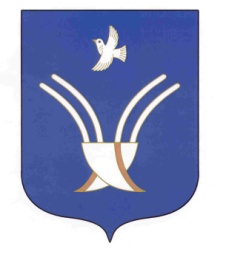 Администрация сельского поселения Юмашевский сельсоветмуниципального района Чекмагушевский район Республики Башкортостан